Праздник ОсениЖаль, что лето миновало.Жарких дней нам было мало.Лето было, да прошло –Время осени пришло.На последней неделе октября в нашем детском саду прошли праздничные осенние утренники. К сожалению, без родителей.Но родители принимали активное участие в их подготовке – готовили атрибуты и костюмы к сценкам и танцевальным номерам. Приобретали подарки и угощения для детей. Разучивали стихи.Ребята тоже очень старались и, конечно же, волновались.Все выступления детей сотрудники детского сада снимали на видео и сделали фотоотчеты для родителей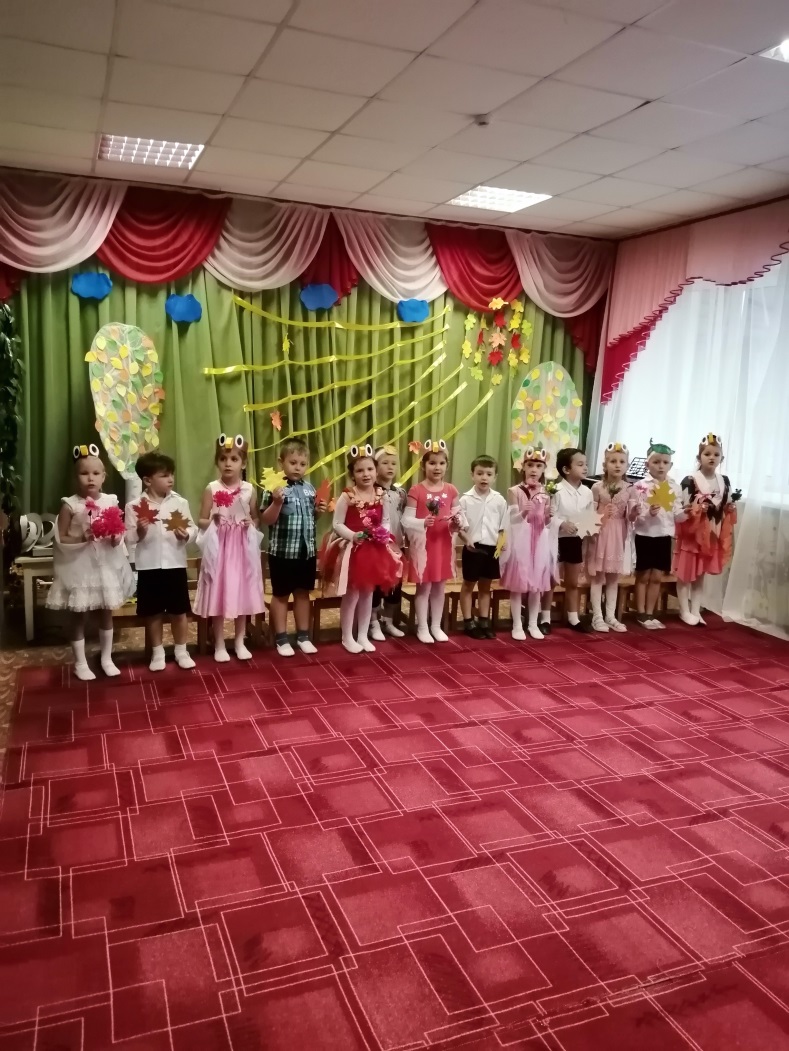 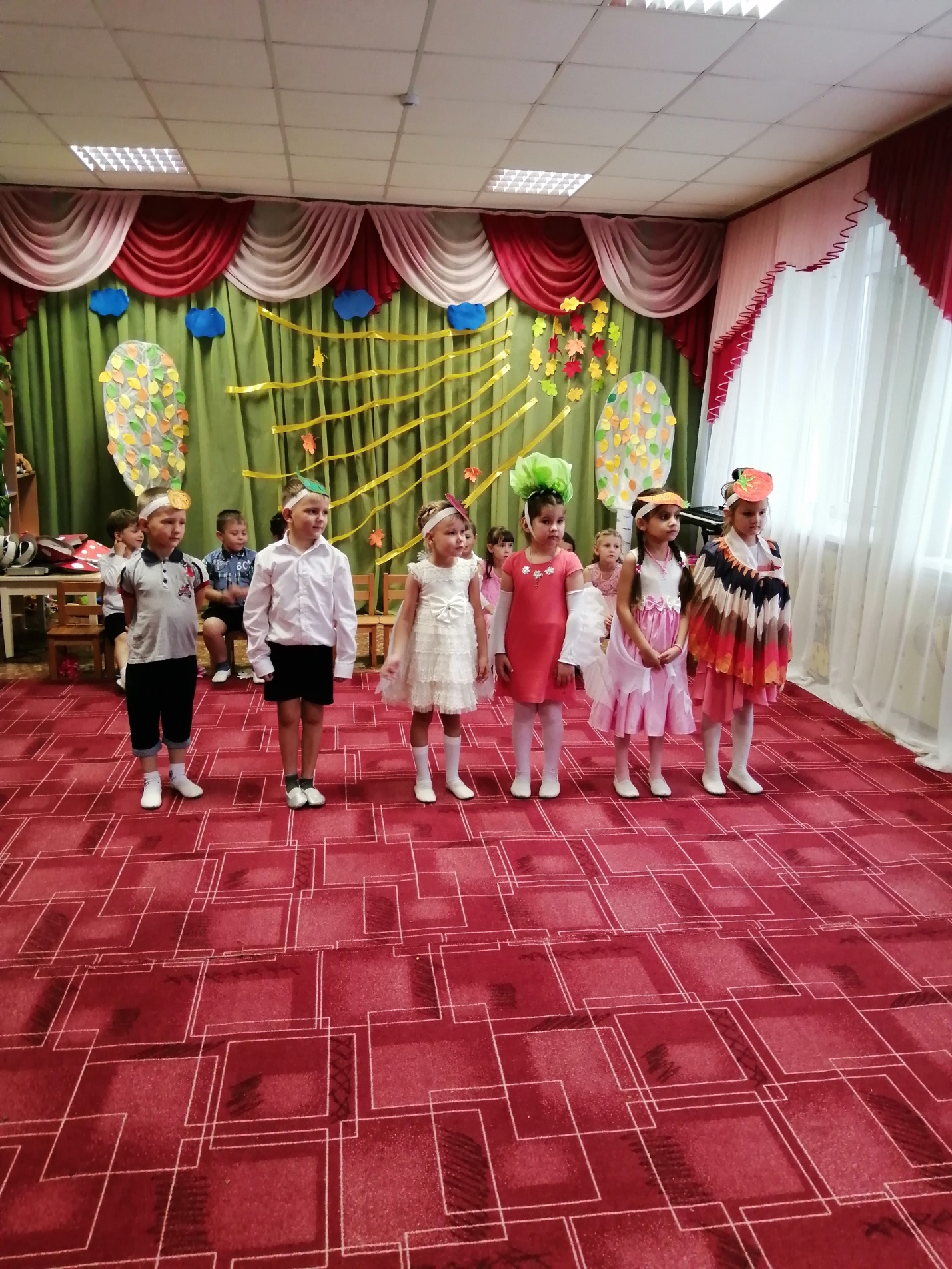 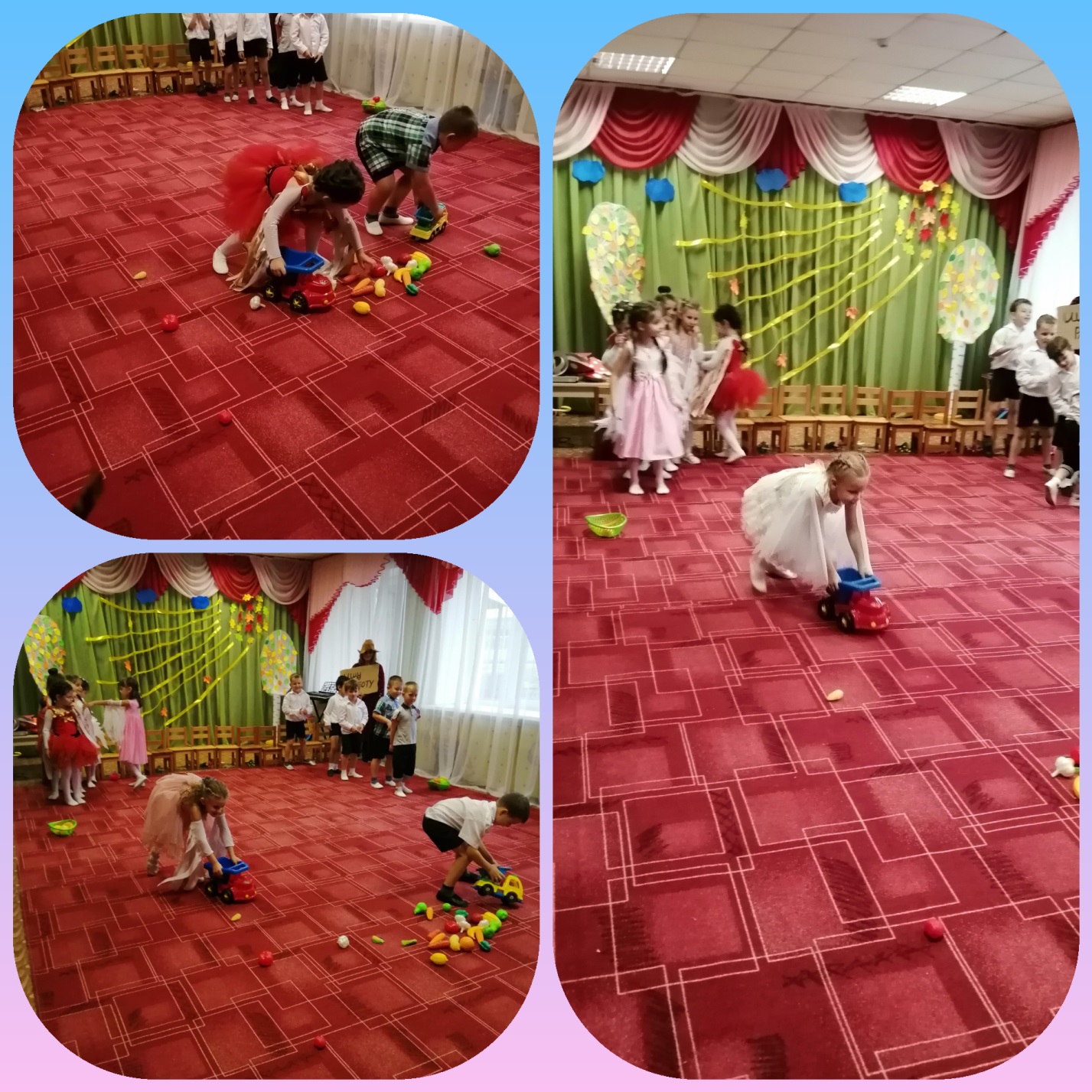 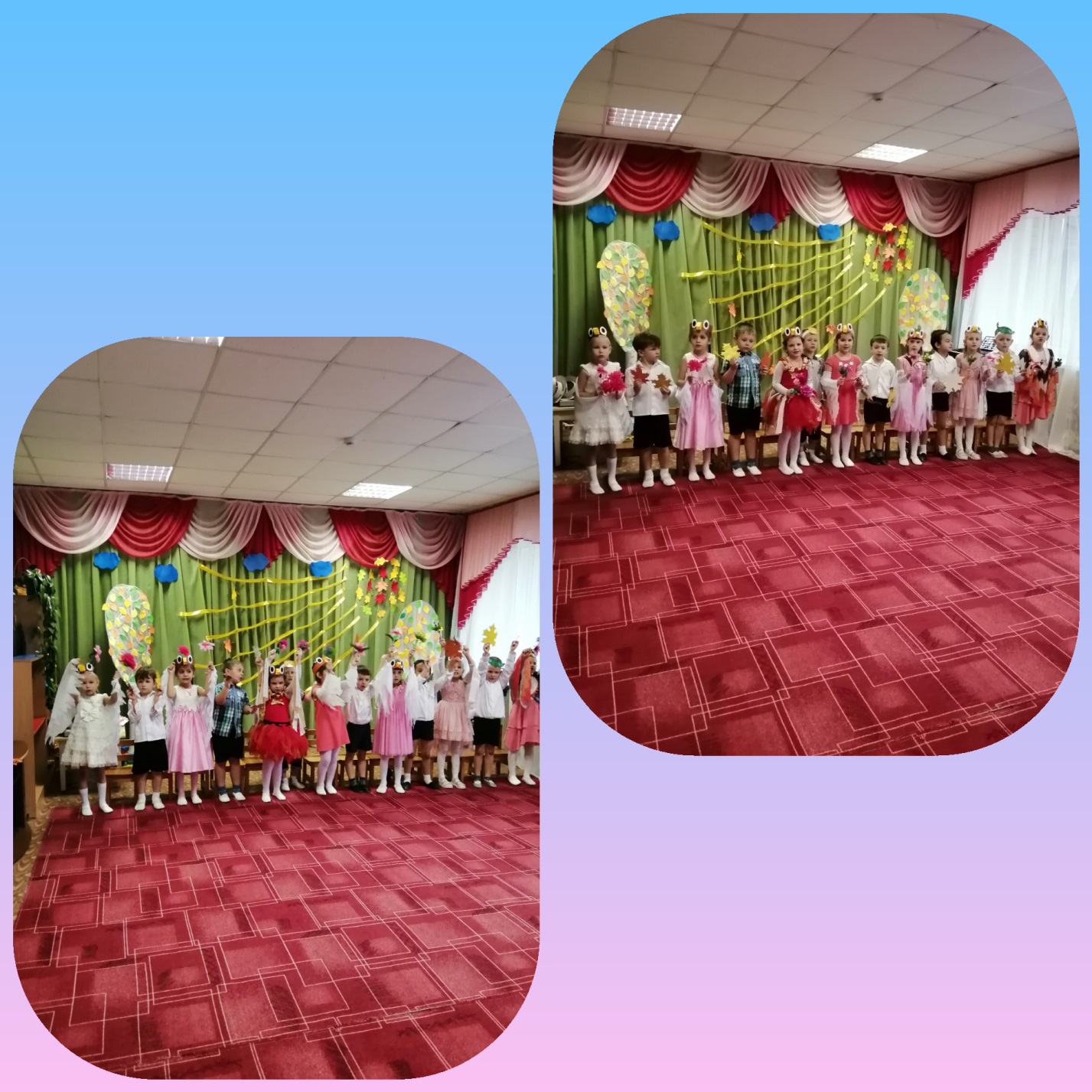 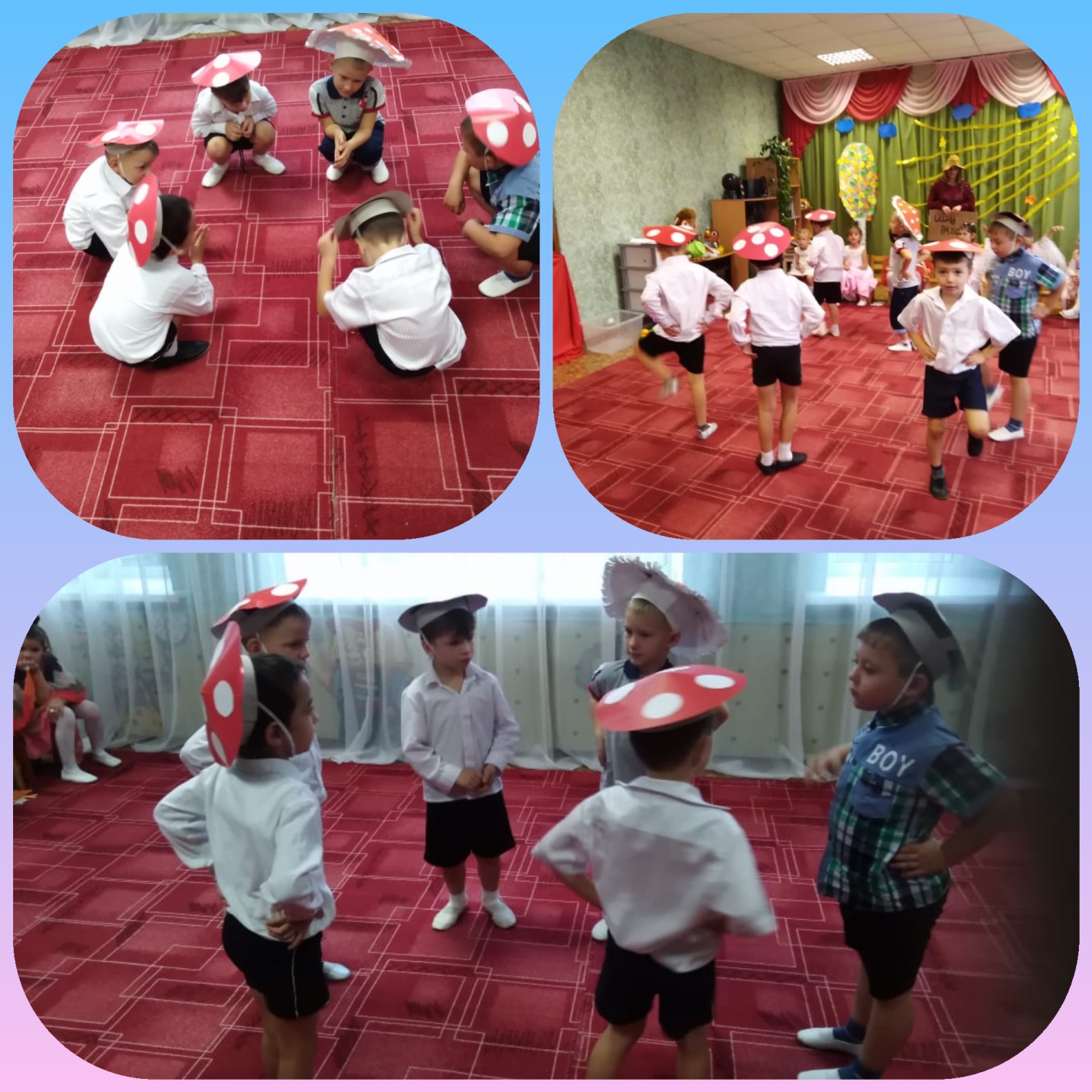 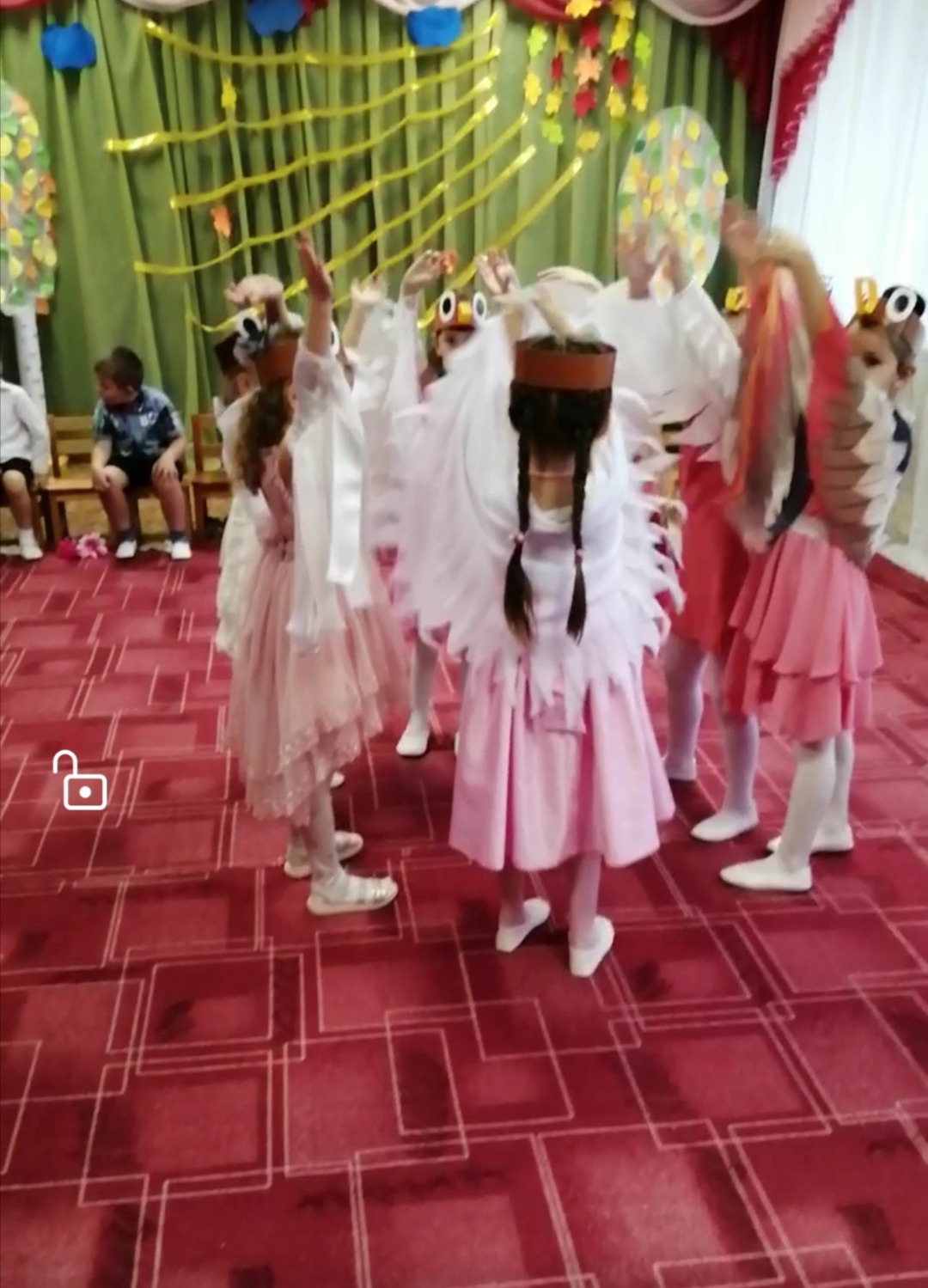 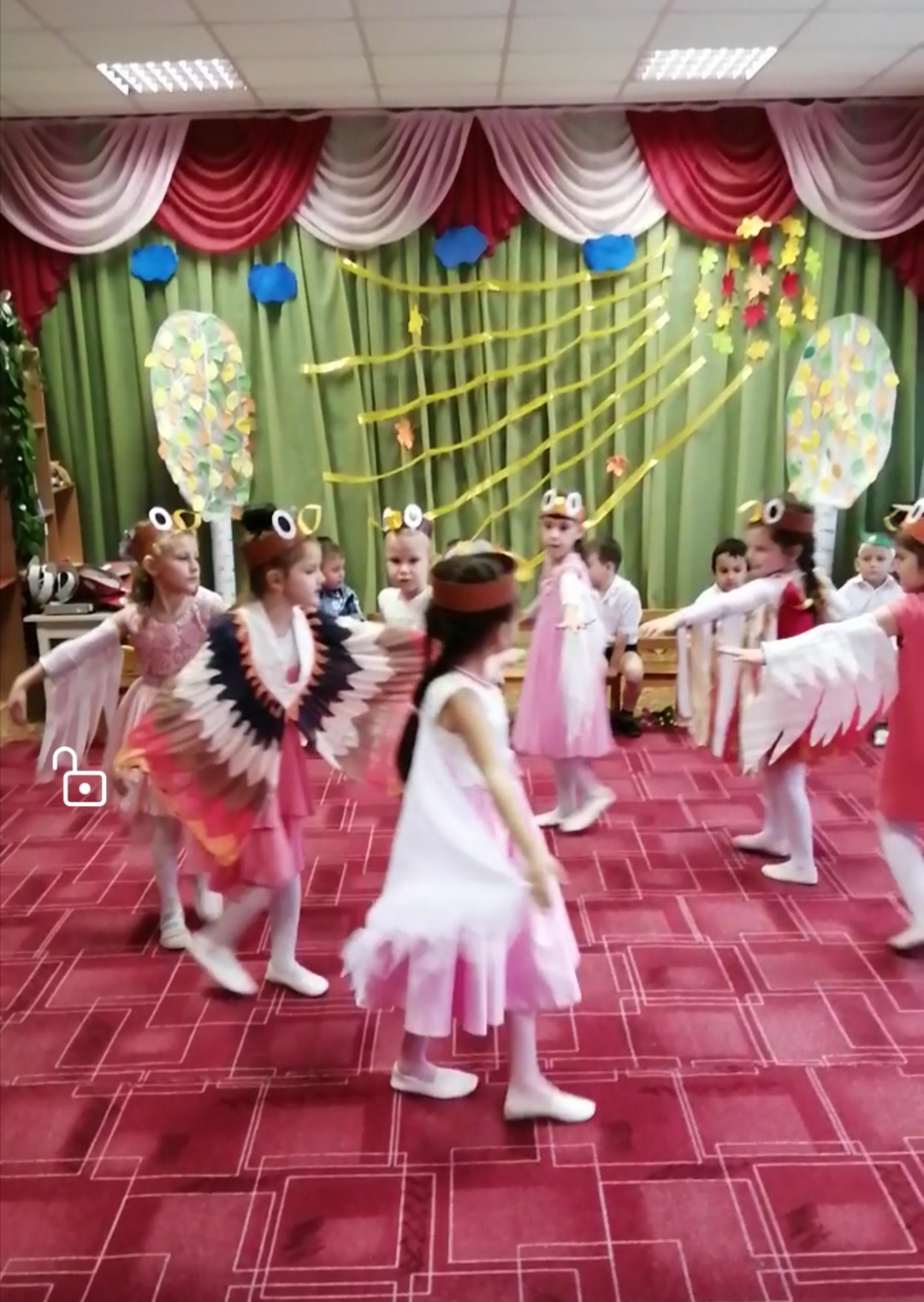 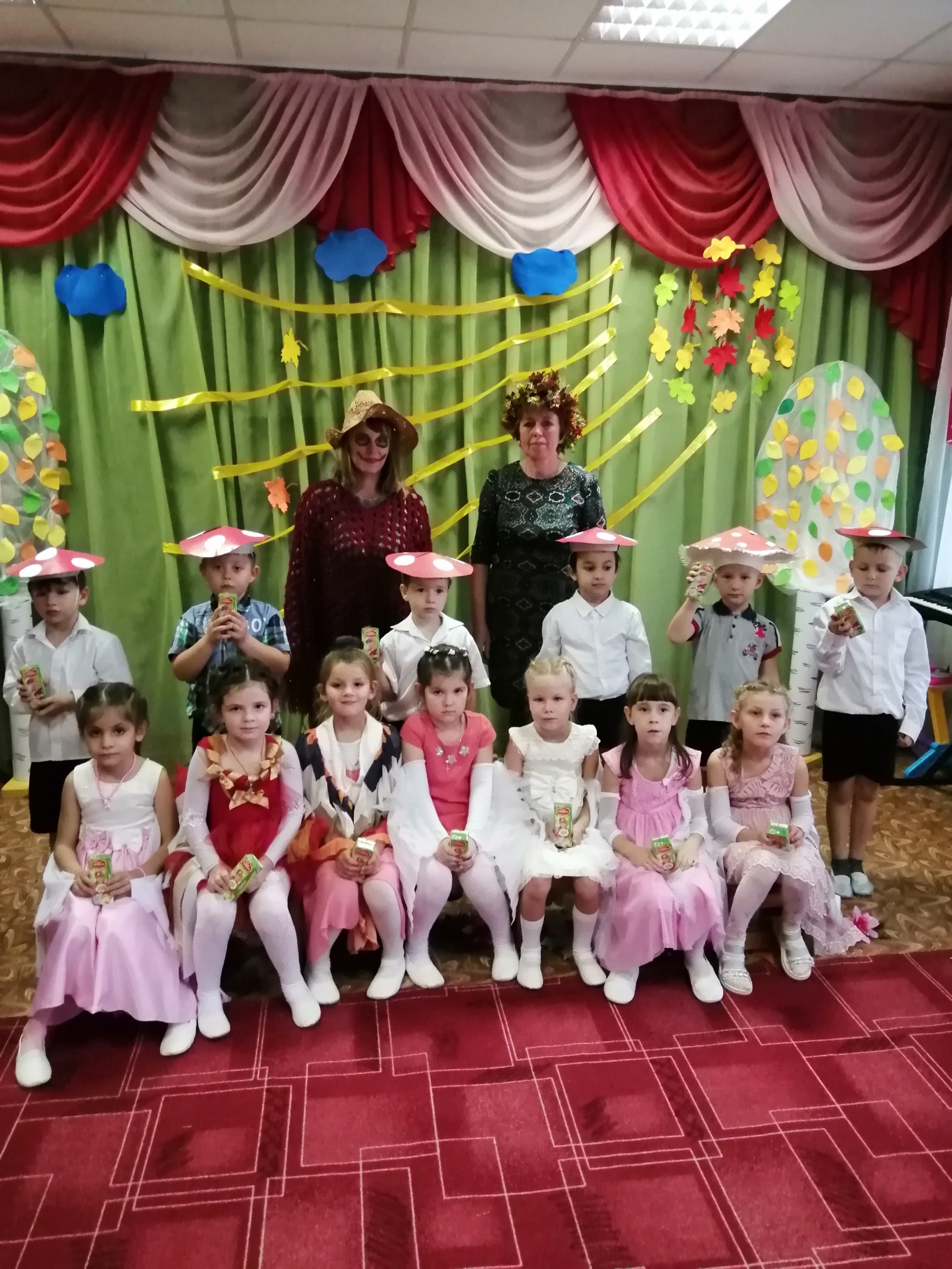 